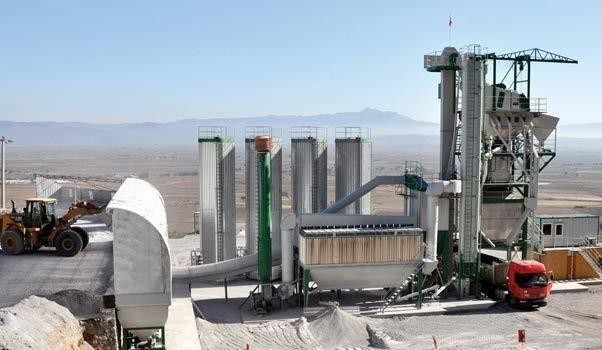 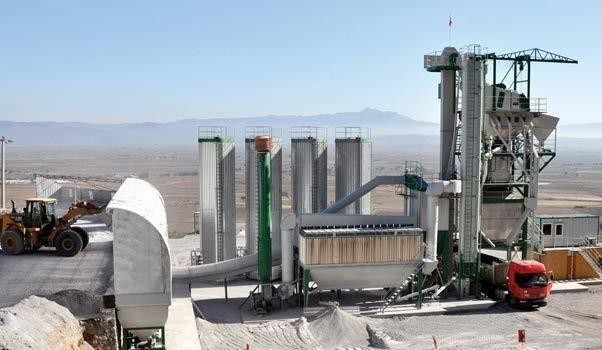 БИЗНЕС ПЛАНСтроительствоАсфальтового завода,  продажа и доставка асфальтаБАКУ 2021СОДЕРЖАНИЕВведениеКомпанияОписание ПроектаИнформация о зоне проектаСтруктура и особенности населения города Баку, пригородных и освобожденных от оккупации районов.Производственно-технологическая часть проектаОписание конечного продуктаРазработка и внедрение продукта в регионе. Обзор технологий производства асфальтобетона.Описание асфальтобетонного завода циклического действия 200 тонн в час.Обзор рынкаОбзор производства асфальта в регионеСовременные тенденции социально-экономического развития Баку и пригородныхПоселков, а так же участвовать процессе реконструкции и строительстве автомобильных дорог в регионах освобождённых оккупированных территорий Азербайджана.Строительство дорог в Баку и пригородных поселках, а так же участвовать процессе  реконструкции и строительстве автомобильных дорог в регионах после освобождения  оккупированных территорий Азербайджана. План продвижения проектаПланируемые сроки выполнения проектов РискиДоступные и необходимые ресурсы, оборудование, необходимое оборудование и нематериальные активы.Рынки продажSWOT анализВыявление сильных и слабых сторон компании. Определение рыночных возможностей и угроз.ЦенообразованиеПроектные расходыОрганизационно-правовая формаНеобходимое оборудование и строительные работы Ремонтные работыПрочие расходыРасчет окупаемости и эффективности проектаПроизводственная программа - динамика производства.План финансовых потоков.Описание налоговой среды. Преимущества.Предполагаемые источники финансирования проекта.Окупаемость проекта. Оценка экономической эффективности проекта. Основные показатели экономической эффективности проекта.Точка равновесия.Оценка устойчивости (чувствительности) проекта.Применен метод расчета основных показателей, характеризующих эффективность проекта.Метод чистой приведенной стоимости. (ЧПС)РЕЗЮМЕБИЗНЕС-ПЛАНА ПРОЕКТАЦели проекта:Ввод в эксплуатацию производственной линии по производству асфальта по международным, европейским и республиканским стандартам. Сертификат TÜV ISO 9001, TUV CERT İSO 140.023, TUV CERT ISO 18001 (ГОСТ 9128-98),сопровождаемый продажей продукции на рынках Азербайджанской Республики по видам деятельности:08922 - Производство природного асфальта и битума;42110 - автомобильные дороги, дороги и улицы;42131 - Строительство мостов и тоннелей.Суть проекта:Проект предполагает создание производства по изготовлению асфальта для строительства дорог общего пользования. Продукция будет отвечать всем требованиям местного рынка по производству асфальтобетонных смесей, а также соответствовать международным республиканским стандартам организации производства и контроля качества.В рамках проекта ожидается ввод в эксплуатацию новой производственной линии производительностью 200 тонн в час. Подготовительный период, необходимый для монтажа и пуско-наладки оборудования, подбора, по оценкам экспертов, составит 12 месяцев.Основным рынком сбыта компании является строительство дорог, аэродромов и спортивных сооружений, укладка асфальтового покрытия.Приоритетным рынком сбыта продукции компании являются строительство и ремонт дорог, аэродромов, спортивных сооружений и игровых площадок. Продажа готовой продукции будет осуществляться путем составления договора на поставку сроком  от 12 месяцев до 5 лет. Также еще одним важным фактором является то, что после ввода в эксплуатацию, производства и, при необходимости, сможет работать на максимально возможной мощности (240-260 т/ч).Продукты и конкурентоспособность:Самым важным условием, гарантирующим успех этого проекта, является: растущий спрос на асфальт из-за увеличения дорожного строительства;Технологии производства и выпускаемой продукции проходят все экзамены и для получения необходимых разрешений в республике;Продукция практически не имеет конкурентов по цене и качеству, поскольку себестоимость продукции соответствует среднерыночной, а качество продукции будет подтверждено лабораторными испытаниями.Необходимые инвестиции и финансирование:Требуемый объем инвестиций составляет 3 624 330 евро из которых все будет в кредит на 5 лет под 5% годовых. Планированный график приема средств в размере 3 624 330 евро на 6 месяцев.Оценка экономической эффективности проекта:Горизонт планирования: 5 лет.Планирование ассортимента: квартал.Окупаемость: PBP составляет 3 года с момента получения денежных средств; Принятая учетная ставка - D: 5 % годовыхДисконтированный срок окупаемости - DPBP: 3 года с даты получения средств. Чистый денежный поток (Net Cash Flow): 20386.2 тыс. ЕвроЧистая приведенная стоимость - NPV: 36544 евро	Внутренняя норма доходности - IRR: 138% Индекс доходности (доходности): 1008,0%Оценка рисков проекта.Риск текущего проекта оценивается как «средний» и, согласно экспертным оценкам, кумулятивного метода установлен на уровне 9%.Основные препятствия, которые могут помешать реализации проекта.Основным препятствием является снижение спроса на услуги компании и ужесточение политики в области налогообложения, но динамика этого рынка и запас прочности для анализа точки безубыточности и чувствительности, а также рыночные условия указывают на то, что проект по - прежнему является очень прибыльным и имеет высокую отдачу от инвестиций.ВведениеЭтот бизнес-план был разработан экспертами в области дорожного строительства (1998-1999). Менеджер по продажам и помощник директора, директор ООО«AZERİYOL» (2005-2006) Эльхан Алиев, расчетная часть Тахир Алыев, (Начальник отдела зарплат и банковских расчетов Департамента финансов, и обеспечения Государственного Экономического Университета), представитель службы технической поддержки AZYAMAN GROUP, г-н Ислам Ханларов, занимающийся поставками, установкой и послепродажным обслуживанием АБЗ. Планирование предприятия на рынке - сложный процесс. План должен быть разработан с учетом количества предусмотренных и непредвиденных факторов. Во время экономического кризиса наиболее важной особенностью плана является постоянная корректировка с учетом меняющихся обстоятельств. Вы не можете ожидать, что план будет реализован в его первоначальном виде. Становление рыночной экономики предполагает развитие предпринимательской деятельности, что невозможно без стратегического управления и планирования внутри фирмы.Основным документом, определяющим деятельность любого субъекта предпринимательской деятельности, является внутри бизнес-план. Он определяет цель функционирования предприятия и пути их достижения.В этой статье проанализировать структуру и жизнеспособность компании, ее положение на рынке, сильные и слабые стороны; разработать маркетинговый план, включающий маркетинговую стратегию, каналы сбыта и эффективную рыночную коммуникацию, обеспечивающую стабильную позицию на рынке;Рассмотрены производственно-хозяйственная и финансовая деятельность предприятия, прибыль и рентабельность, основные и оборотные активы, численность и текучесть кадров и некоторые другие экономические показатели; составить и проанализировать экономико-математические модели, предложенные в бизнес-плане; рассчитать экономическую эффективность плана производства асфальта, доставки и укладки асфальта; оценивать риски и страховую деятельность организации; Сформулировать финансовый план, проверить его эффективность с помощью следующих экономических показателей: интегрального экономического эффекта, внутренней нормы прибыли, индекса рентабельности и срока окупаемости капитальных вложений.Краткое описание компании:Компания:	ООО АЗЕРАСФАЛЬТПолное имя:	Алиев Эльхан Вагиф оглы Юридический адрес:	Азербайджан, БакуВид деятельности:	Продукция и услуги. Собственность:	частная.Электронная почта:		azerasphalt@gmail.com Телефон:	+99455 208 58 59Описание ПроектаПроект предполагает создание производства по изготовлению асфальта для строительства дорог общего пользования.Продукция будет отвечать всем требованиям местного рынка по производству асфальтобетонных смесей, а также соответствовать международным стандартам и республиканской организации производства, и контроля качества.В рамках проекта ожидается ввод в эксплуатацию новой производственной линии мощностью 240 тон в час.Подготовительный период, необходимый для монтажа и ввода в эксплуатацию оборудования, повторного набора, по мнению экспертов, составит от 6 - 8 месяцев. Инициатор проекта - Эльхан Вагиф оглы Алиев;Цель и характер проекта - ввод в эксплуатацию производственной линии по производству асфальта с последующей реализацией продукции на рынкахАзербайджанской Республики по видам деятельности: 08922 - производство природного асфальта и битума, 42110, автомобильных дорог, дорог, и улицы, 42131, строительство мостов и тоннелей.Проект предполагает создание производства по изготовлению асфальта для строительства дорог общего пользования.Продукция будет отвечать всем требованиям местного рынка по производству асфальтобетонных смесей, а также соответствовать международным и стандартам республиканской организации производства, и контроля качества.В рамках проекта ожидается ввод в эксплуатацию новой производственной линии производительностью тон в час. География проекта: Баку и пригородные поселки, а так же участвовать процессе реконструкции и строительстве автомобильных дорог в регионах после освобождения оккупированных территорий Азербайджана. Продолжительность проекта: 2021 - 2025 год;Показатели эффективности проекта:Выручка:	49556.55 тыс. Евро;Прибыль при проектной мощности: в среднем	17143.1 тыс. Евро; Чистая прибыль при проектной мощности: в среднем	13714.5 тыс. Евро;NPV:	36544,0 тыс. Евро;IRR:	138%;Простой срок окупаемости:	2 года; Дисконтированный срок окупаемости: 3 года;Сумма инвестиций:	3624.3 тыс. ЕвроИсточники финансирования проекта:	кредит для проекта;Уникальность продукта, отсутствие аналогов - производство будет отвечать всем требованиям местного рынка по производству асфальтобетонных смесей, а также отвечать республиканским стандартам производства и контроля качества;Количество рабочих мест                                         - 58,Размещение проекта                                                - Азербайджан, Карабах Самым важным условием, гарантирующим успех этого проекта, являются:Растущий	спрос	на	асфальт,	обусловленный	увеличением	дорожногостроительства;Технология производства и выпускаемой продукции проходят все этапы и получают необходимые разрешения;Продукция практически не имеет конкурентов по цене и качеству, поскольку стоимость производства соответствует среднерыночной, качество продукции будет подтверждено лабораторными испытаниями.Информация о зоне проекта; Азербайджан является крупным логистическим центром, через который проходит кратчайший маршрут из Европы в Центральную Азию, на Ближний и Дальний Восток, в частности, в транспортные коридоры ТРАСЕКА и север-юг, а также железнодорожную линию, соединяющую Черное море и Каспийское море. на тех же основаниях.По данным Госкомстата, в последние годы в среднем по стране автотранспортные средства перевозили в Азербайджанской республике 2,301,440,000. Тонны, из которых 47,2% пришлось на автомобильный транспорт, 15,3% - железнодорожный, 6,6% - морской транспорт, 30,9% - трубопроводов (в том числе 18,2% БТД, 1,8% - на Южно-Кавказский трубопровод).Протяженность дорог общего пользования в Азербайджане составляет 149,344 км. Из них 191 км автомагистралей соответствует 4-х полосному движению автотранспорта. Общая плотность дорог в стране составляет 288 км / 1000 кв.Дорожная сеть надежно соединена со всеми городами, районными центрами, городскими поселками, воздушными и морскими портами, железнодорожными станциями, заповедниками, туристическими курортами и зонами отдыха, а также с пограничными переходами с соседними странами.Основными дорогами, по которым проходит межгосударственный потоктранспортных средств с грузом и пассажирами, являются Баку - Алят - Гянджа Газах- граница Грузии (азербайджанский участок коридора ТРАСЕКА), протяженностью 503 км и российская граница - Баку - Астара – граница Исламской Республика Иран (азербайджанский участок коридора «Север», протяженность 521 км. Международные грузоперевозки в Азербайджанскую Республику и транзит через ее территорию в другие страны осуществляются дальнобойщиками из 40 стран Европы и Азии. Азербайджан обслуживает пассажирские автобусы в города Российской Федерации, Грузию, Турцию и Исламскую Республику Иран.В последние годы в столице и регионах строятся мосты и тоннели,подземные и наземные пешеходные переходы, прокладываются дороги, соответствующие международным стандартам. Вся эта работа проводится в соответствии с «Государственной программой по обновлению и развитию дорожной сети в Азербайджане на 2020–2025 годы».В 1989-1993 годах Нагорный Карабах принадлежащий Азербайджанской Республике, был оккупирован Арменией, и в результате грабежей и неэффективной эксплуатации, осуществляемых со времен начала оккупации до сегодняшнего дня, инфраструктура региона была сведена к нулю. По этой причине, в начале будущие работы по восстановлению должны включать создание общей инфраструктуры (дороги, газ, вода, электричество, коммуникации) и основных жилищных условий, а затем уже должен быть осуществлен переход к проектам экономического развития. После  освобождения  оккупированных территорий  Азербайджана начался  процесс реконструкции   дорог   региона.   Согласно   поручению   Президента Азербайджана Ильхама   Алиева   Государственное   Агентство   Автомобильных Дорог продолжает восстановление  дорог,  ведущих в  села  Суговушан  и  Талыш  Тертерского района, освобожденных от армянской оккупации 3 октября.16 ноября Президент Азербайджанской Республики, Верховный главнокомандующий Ильхам Алиев и первая леди Мехрибан Алиева побывали в освобожденных от оккупации Физулинском и Джебраильском районах, в том числе в городах Физули и Джебраил. Президент Ильхам Алиев дал указания по строительству дороги из Физулинского района в город Шуша. Строительство этой дороги уже началось. Президент Ильхам Алиев и первая леди Мехрибан Алиева ознакомились с ходом реализации проекта.Президент       Ильхам       Алиев       заявил       в       своем        обращении: "Сегодня знаменательный, исторический день в жизни нашей страны. Сегодня закладывается фундамент автомобильной дороги Физули-Шуша. Эта дорога очень важна, так как ведет в жемчужину Карабаха - Шушу. В то же время — это первый проект, реализуемый на освобожденных от оккупации землях. В последние годы в нашей стране проложено много дорог. И могу сказать, что с 2004 года по настоящее время проложено более 16 тысяч километров автомобильных дорог".Сегодня мы уже приступили к созидательной работе. Спустя 8 дней после дня Победы и 6 дней после капитуляции Армении с этого места – поселка Алханлы прокладывается автомобильная дорога Физули-Шуша. Эта дорога будет очень удобной и широкой. Она позволит нам комфортно ездить в Шушу с обеспечением мер безопасности. Вторая Карабахская война является нашей славной Победой, захваченные земли освобождены от оккупации. В настоящее время подсчитываетсяи будет точно подсчитан нанесенный врагом ущерб. Все пострадавшие люди за счет государственной поддержки вернутся к родным очагам. Мы будем проводить эту работу планомерно – в первую очередь, подсчет ущерба, ведение точного учета, вслед     за     этим     –     работы     по      восстановлению      и      реконструкции. Как вам известно, враг разрушил всю инфраструктуру на оккупированных и освобожденных от оккупации землях. Наши города, можно сказать, разрушены до основания, что еще раз свидетельствует о зверстве врага. Сегодня эта замечательная церемония закладки фундамента представляет большое символическое значение. Мы прокладываем новую дорогу из освобожденного от оккупации города Физули и идущих до него сел до города Физули, и из Физули – в Шушу. Этой дороги никогда не было. Гражданам Азербайджана, наверное, известно, что в советское время дорога в Шушу вела через территорию Агдама – Агдам- Ханкенди-Шуша. В настоящее время пользоваться этой дорогой пока невозможно. Еще раз сердечно поздравляю весь азербайджанский народ с этим замечательным событием. Азербайджан анонсирует начало строительства новой дороги к границе с Арменией. По данным Государственного агентства автомобильных дорог Азербайджана уже начались проектировочные работы по строительству автомобильной дороги до границы с Арменией. Новая дорога - это автомагистраль Горадиз-Миндживан-граница Армении и дорога в будущем может быть проложена и от границы Армении в направлении Нахичевани. После утверждения проекта могутначаться строительные работы.Баку - столица Азербайджанской Республики, крупнейший промышленный, экономический, научный и технологический центр Кавказа, а также крупнейший порт на Каспийском море и крупнейший город на Кавказе.Площадь агломерации Баку составляет 2150 км. Баку расположен на южном берегу Апшеронского полуострова. Город по своей древности, размерам и населению является одним из старейших и крупнейших городов на Востоке. При населении Апшеронского полуострова численность агломерации составляет 4,6 миллиона человек.2.ПРОИЗВОДСТВЕННО-ТЕХНОЛОГИЧЕСКАЯ ЧАСТЬ ПРОЕКТАОписание конечного продуктаРазработка и внедрение продукта в регионеОдним из стратегических направлений деятельности предприятий в стране является дорожная инфраструктура, которая играет значительную роль в развитии регионов республики. В условиях сегодняшнего дорожно- строительного бума в Баку и регионах спрос на асфальт растет с каждым днем. Проект планируется с собственным источником сырья - асфальтовым заводом, частными гаражными техниками - чтобы заниматься производством и укладкой асфальта высокого качества. Высокая техническая оснащенность персонала завода и многолетний опыт позволят качественно и всесторонне удовлетворить потребности клиентов по любым вопросам, связанным с поставкой материалов для монтажа и ремонта дорожных покрытий.Планируемая мощность завода до 240 тонн асфальта в час и позволит нам гибко реагировать на потребности рынка, постоянно наращивать производство и выполнять крупные заказы.Обзор технологий производства асфальтобетонаАсфальт (от греч. Α’σφαλτος - горная камедь) - это смесь битума (60-75% в 13- 60% природного и искусственного) с минералами: известняком, песчаником и другими. Может использоваться вместе с песком, гравием и щебнем для устройства дорожных и других поверхностей.Асфальт имеет как естественное, так и искусственное происхождение. Природный асфальт, полученный из тяжелых нефтяных фракций или остатков путем испарения составляющего его света и окисления под воздействием супер гена. Искусственный асфальт (асфальтобетонная смесь, АБС) - это строительный материал, полученный после герметизации смеси из гравия, песка, минерального порошка и битума. Асфальт - это любая смесь битума с щебнем, гравием или песком, а также различные материалы.Исторически дорога вымощена камнем, но с середины XIX в. Во Франции,Швейцарии, США и других странах для дорожных покрытий начинают использовать битумно-минеральные смеси. Поскольку опыт эксплуатации асфальта был наиболее подходящим материалом для мощения. Его основные преимущества - высокая скорость строительства, низкая стоимость и отличная равномерность покрытий. Асфальтовое покрытие и сегодня остается наиболее распространенным в строительстве дорог, мостов, туннелей и других сооружений.Асфальт изготавливается из смеси компонентов в заданной пропорции и степени однородности в смесительной установке (ASU). Для получения смеси высокого качества необходимо правильно подобрать ингредиенты и их физические свойства, а также интенсивность перемешивания, точно определить пропорции. Если все требования однородного АБС со свойствами, которые соответствуют государственным стандартам.Существуют различные виды деятельности на основе автоматизации. В настоящее время наиболее известными являются циклическая (Portion Control) и система непрерывного перемешивания (барабан). Циклические технологии широко используются в Европе, тогда как в США, Австралии, Канаде и Латинской Америке более популярны ACS непрерывного действия.Технология производства асфальтобетонных (асфальтобетонных) конструкций. Асфальт используется для обустройства тротуара. Это смесь, состоящая из песка, мелких и средних фракций щебня, минерального порошка и битума, которая служит связующим звеном между остатками материала. 85% асфальтового материала составляет гравий или щебень, 6% от общего количества приходится на битум. Производство	асфальта	включает	в	себя	смешивание	компаунда	и	всех необходимых компонентов и мгновенное укладывание этого материала.Варианты подключения битума осуществляются только в горячем состоянии. Если асфальт был подготовлен, но не сразу уложен, то он не пригоден для дальнейшего использования, так как потерял свои свойства. В результате асфальт не может быть уплотнен до желаемого состояния, так как он становится довольно хрупким.ТипыЕсть три типа искусственного асфальта, используемого для всего покрытия. В то же время каждый тип асфальта имеет свое назначение.Грубый. Этот асфальт используется в процессе расселения нижних слоев дорожного покрытия. Для приготовления этого типа смеси использовали щебень мелкой фракции (от 5 до 15 мм) и щебень крупной фракции (от 20 до 40 мм).Мелкозернистый. Этот асфальт применяется во время мощения дорожного полотна. Этот асфальт используется в качестве верхнего слоя в случае двухслойного покрытия. Смесь содержит мелкую щебень (от 5 до 15 мм).Песчаный: этот тип асфальта используется при мощении тротуаров и тротуаров. Композиция предпочтительно содержит смесь песка и небольшого количества минерального порошка, битума и гравия, имеющих небольшую фракцию (5 мм).Технология производстваПо методу технологии производства возможны три вида асфальта:Горячий;Теплый;Холодный.Разница этих методов заключается в регулировке уровня температуры смешанных компонентов. Нагретую или горячую асфальтобетонную смесь готовили путем добавления к теплым или горячим предварительно нагретым связующим компонентам. На холодном асфальте только один из компонентов в нагретом состоянии.Процесс изготовления горячего асфальта выглядит следующим образом:Происходит инертная сушка материалов или нагрев до 200 ° С;При температуре 160 ° С произвести добавку смешивающих компонентов битума и минерального порошка;Хранение готовой асфальтобетонной смеси при температуре 150-180 ° С.Описание асфальтового завода циклического действия 200 тонн в час.Асфальт смесительная установка изготовлена в модульномисполнении, что позволяет в короткие сроки производить монтаж и, при необходимости, демонтировать оборудование для перемещения на новое место сборки. Габариты оборудования соответствуют дорожным требованиям и не создают проблем при перевозке. На асфальтовых заводах можно использовать разные виды мазута, природного газа.Описание	асфальтового	завода	циклического режима производства 200 тонн в час:Минимальное потребление энергии БюджетныйВысокая эффективность Не требует особого уходаВысококачественные, долговечные компоненты Система управления проста в использованииПодходит для использования в двойной форме (Твин)Асфальтобетонный завод Express выпускается в модульной конструкции, что позволяет в короткие сроки производить монтаж и, при необходимости, демонтировать, чтобы переехать на новое место сборки. Размеры соответствуют стандарту и не создают проблем на пути. И соответствуют следующие международные сертификаты:Сертификат TÜV ISO 9001 Сертификат TÜV İSO 14002 Сертификат TÜV ISO 180012.Обзор рынкаОбзор производства асфальта в регионеНесмотря на наличие в регионе более 40 асфальтовых заводов, большинство из них маломощные (производительность 50-120 т / час) и не соответствуют новым стандартам процесса производства асфальта. В рамках проекта ожидается ввод в эксплуатацию новой производственной линии мощностью 200 т / ч.Промо-план проекта Запланированные сроки выполненияИнвестиционный	проект	-	комплексный	план,	включающий	проектирование, строительство, приобретение технологий и оборудования, обучение и т. Д., Направленный на создание нового или модернизацию существующего производства товаров (продукции, работ и услуг) с целью получения экономических выгод.1.Получение разрешения на строительство	IV квартал 20212.Приобретение земельного участка под строительство завода   IV квартал 20213.Оформление документов                                                  	IV квартал 20214, Приобретение завода	IV квартал 20215.Отгрузка и таможенное оформление асфальтового заводаIV квартал 20216. Монтаж и наладка асфальтового завода	IV квартал 20217. Закупка авто транспорта для завода	IV квартал 20218. Закупка авто техники для укладки асфальта	IV квартал 2021 РискиАнализ рисков инвестиционного проекта.Под риском инвестиционных проектов подразумевается, как правило, ожидаемое ухудшение конечных показателей проекта, возникающее под влияниемнеопределенности. В количественном выражении риск обычно определяется как изменение числовых параметров чистой приведенной стоимости проекта (NPV), внутренней нормы прибыли (IRR) и периода окупаемости.Однако следующие основные риски присущи практически всем инвестиционным проектам:Маркетинговый риск, риск несоблюденияпроекта, риск превышения бюджета проекта, а также общие экономические риски.Маркетинговый рискМаркетинговый риск - это риск нехватки доходов из-за уменьшения объема продаж и цен на товары. Причиной его появления может стать отказ от нового продукта или слишком оптимистичная оценка будущих продаж.Риски несоблюдения и по бюджету проектаПричины этих рисков могут быть объективными (например, изменения в таможенном законодательстве во время таможенной очистки оборудования и, как следствие, задержка груза) и субъективными (например, несогласованность и отсутствие разработки работ по проект). Все это приводит к увеличению срокаокупаемости как напрямую, так и за счет упущенной выручки. Точно так же на общую эффективность проекта влияет риск превышения бюджета.Общие экономические рискиВключить общие экономические риски, связанные с иностранными предприятиями, в связи с такими факторами, как: риск усиления конкуренции в отрасли из-за общего экономического развития страны и риск выхода на рынок новых игроков и других.Качественный анализ рисков инвестиционного проектаРезультатом качественного анализа рисков является описание неопределенностей, присущих проекту, причин, которые их вызывают, и, как следствие, рисков проекта. Для описания удобства используйте специально разработанный проект логической карты - список вопросов, помогающих выявить существующий риск. Длябольшинства производственных предприятий характерны следующие ключевые риски: не достижение запланированных объемов продаж как из-за их меньшегообъема (в натуральном выражении), так и из-за более низких цен, а также из более низкой нормы прибыли из-за роста цен на сырье.Требуемые ресурсы и оборудованиеПеречень необходимых машин и оборудования для производства асфальтаASP (асфальтобетонный завод) марки – Express с производительностью 200 т / часСтроительство подземного хранилища битума объемом 2000 тон Генератор TJP 1265 KVA KABİNLİ TEKSANСтабилизатор 1600 КВА TRIFAZ CETINKAYA Приобретение оборудования для лаборатории Весы (грузовые)Перечень необходимого оборудования и техники для производства асфальта.РынкиАктуальность проектаСтепень ответственности за принятие инвестиционных решений в рамках того илииного направления различна. Инвестиционная деятельность всегда осуществляется в условиях неопределенности, степень которой может значительно варьироваться. Таким образом, на момент покупки новых основных средств или оборотных активов никогда нельзя точно предсказать экономический эффект от этих инвестиций.Многие решения менеджеров принимаются не на интуитивной основе а полагаясь на реальные факты.Крупные успехи и укрепление устойчивости предприятия как бизнес структуры в динамически изменяющейся внутренней и внешней среде постоянно вкладывают средства в развитие производства. Производственная деятельность отдельныхпредприятий связана с осуществлением их инвестиций (от лат. Invest- invest). Учитывая климатические особенности и интенсивность использования дорог в регионе, недостатка в клиентской базе не будет.SWOT-анализАнализ сильных и слабых сторон предприятия является очень важнымнаправлением деятельности предприятия. Метод SWOT-анализа может помочь в этом и широко используется предприятиями по всему миру.SWOT - это сокращенный дизайн сильных и слабых сторон, возможностей, угроз.Качественный анализ перспектив компании проводится с целью прояснения вышеперечисленных аспектов ее деятельности, она открывает возможности и риски. Сильные и слабые стороны предприятия должны оцениваться в егоконкурентоспособности. SWOT-анализ помогает лучше понять ситуации, в которых работает компания. Этот метод помогает сбалансировать его внутренние сильные и слабые стороны с возможностями и угрозами, и ему придется столкнуться спредприятием. Этот анализ помогает определить не только возможностипредприятия, но и все имеющиеся конкурентные преимущества. Первые две группы относятся к внутренним факторам. Анализирует сильные и слабые стороны. Вторая группа вопросов касается внешних факторов и включает возможности и угрозы.Выявление сильных и слабых сторон компании. Внутренние факторыСильные стороны:Компетентность;Наличие достаточных финансовых ресурсов;Наличие хороших конкурентных навыков;Хорошая репутация среди потребителей;Признанное руководство предприятия на марже;Наличие хорошо разработанных корпоративных стратегий в этой области;Наличие фирменных технологий высокого качества; преимущества в стоимости товаров и услуг;Наличие конкурентного преимущества;Способность к инновациям и т. д.Недостатки:Отсутствие стратегического направления; предельная позиция на рынке; наличие устаревшего оборудования; низкий уровень рентабельности;Неудовлетворительный уровень управления; плохой контроль;слабость по сравнению с конкурентами;отсталость в инновационных процессах;Узкий ассортимент продукции; неудовлетворительный имидж на рынке;Низкие маркетинговые навыки персонала; отсутствие достаточного финансирования проектов и т. д.Определение рыночных возможностей и угроз Внешние факторы. Возможности:Работа с дополнительными группами потребителей;Внедрение новых рынков или сегментов рынка;Расширение ассортимента продукции для удовлетворения широкого круга покупателей;Способность компании быстро переходить в более выгодные стратегические группы;Доверие к конкурирующим фирмам;УГРОЗЫ:Медленный рост рынка;Неблагоприятная налоговая политика государства;Изменение потребностей клиентовОрганизационно-кадровая структура. ПерсоналШтат сотрудников этой организации включает всех сотрудников, а также работает с собственниками и владельцами.Человеческие ресурсы являются отражением основного богатства любого общества, процветание которого может быть использовано для создания условий для воспроизводства, развития, использования этого источника с учетом интересов каждого человека.Потенциальный работник - это совокупность физических и духовных качествчеловека, его способности определять пределы своего участия в рабочей силе, способность достигать определенных условий, а также совершенствовать трудовой процесс. Численность персонала организации зависит от характера, масштабов, сложности, сложности производственных и управленческих процессов, степени механизации, автоматизации и компьютеризации.Штат организации делится на административный и производственный персонал.Управление	персоналом	-	это	общие	функции	управления	организацией: планирование, организация, мотивация и контроль.Производственный персонал непосредственно вовлечен в производство и вовлечен в процесс внедрения.По характеру должностных функций персонал делится на:Рабочие;Менеджеры;Специалисты;СотрудникиНа проект запланированы следующие штатные должности: Планируемые кадры на производственные должностиДиректорФинансовый менеджерМенеджер по контролю (контроль производства и укладки) Менеджер по закупкам и продажамЗаведующий лабораториейМенеджер по безопасности Инженер (дорожно-строительный) Оператор АБЗ асфальт заводаПомощник оператора АБЗ асфальт заводаПомощник заведующего лабораторией Водители официальных автомобилей Водители самосвалаВодитель колесного погрузчика ВесовщикСотрудники охраныСотрудники в офиса ПоварОфициантПрочие расходыЕще одна группа затрат на производство и реализацию - прочие расходы. Прежде всего, в эту группу входят некоторые виды налогов, сборов и платежей. Далее в прочие расходы включены платежи за предельно допустимые выбросы загрязняющих веществ, платежи по обязательному страхованию имущества, рассчитанные как часть активов предприятия, а также обязательное страхование отдельных категорий работников, занимающихся производством определенных товаров.К прочим расходам относятся компенсация за изобретения и нововведения, стоимость проезда по установленным нормам, в частности за проезд до места работы работника и обратно на постоянное место работы; аренда помещений;  плата за противопожарную защиту и охрану предприятия для обучения и переподготовки; стоимость сертификации продукции и услуг. В этой статье расходы возмещаются в виде суточных или полевых пособий в пределах норм, утвержденных Правительством Республики; рекламные расходы на производимые товары (работы, услуги) и т.д.Прочие расходы также включают платежи по выплате процентов по кредитам. В тех случаях, когда ремонтный фонд создается для финансирования ремонта всех видов основных средств (оборотный, средний капитал), взносы в фонд на основе балансовой стоимости основных средств и утвержденных организациями по стандартизации включаются в состав прочих расходов. Если на ремонтные работы не созданы средства, затраты на все виды ремонта включаются в соответствующие разделы предлагаемого бюджета по производству и реализации продукции, такие как «Материальные затраты», «Затраты на оплату труда» и др.Расчет окупаемости и эффективности проекта.Производственная программа - динамика производства.Метод чистой приведенной стоимости.(Чистая приведенная стоимость, NPV) процент 5%Перечень необходимых оборудований и техники по производству асфальтаПеречень необходимых оборудований и техники по производству асфальтаПеречень необходимых оборудований и техники по производству асфальтаПеречень необходимых оборудований и техники по производству асфальтаПеречень необходимых оборудований и техники по производству асфальтаПеречень необходимых оборудований и техники по производству асфальтаПеречень необходимых оборудований и техники по производству асфальтаПеречень необходимых оборудований и техники по производству асфальтаПеречень необходимых оборудований и техники по производству асфальтаПеречень необходимых оборудований и техники по производству асфальтаНаименованияЕдиницы измеренияКоличествоЦена 1 единицы (ЕВРО)Цена 1 единицы (ЕВРО)Сумма (ЕВРО)Сумма (ЕВРО)ЗаметкиЗаметки1АБЗ марки EXPRESS TYPEштук11 369 200,001 369 200,001 369 200,001 369 200,00В цены завода входит приобретение завода в Турции, перевозка в Баку, оплата НДС и разтомаживания (36%), монтаж и обучение персонала, а так же затраты монтажников.В цены завода входит приобретение завода в Турции, перевозка в Баку, оплата НДС и разтомаживания (36%), монтаж и обучение персонала, а так же затраты монтажников.2Установка для производства битумных эмульсий MASSENZAштук1120 000,00120 000,00120 000,00120 000,00 НДС и разтомаживания включительно НДС и разтомаживания включительно3Ёмкости для битума 50 тштук227 400,0027 400,0054 800,0054 800,00 расходы на  перевозу , НДС и разтомаживания включительно расходы на  перевозу , НДС и разтомаживания включительно4Генератор TEKSAN трехфазныйштук158 000,0058 000,0058 000,0058 000,00 расходы на  перевозу , НДС и разтомаживания включительно расходы на  перевозу , НДС и разтомаживания включительно5Стабилизатор тока CETINKAYA штук140 000,0040 000,0040 000,0040 000,00 расходы на  перевозу , НДС и разтомаживания включительно расходы на  перевозу , НДС и разтомаживания включительно6Весы (грузовые)штук135 000,0035 000,0035 000,0035 000,00 НДС и разтомаживания включительно НДС и разтомаживания включительно7Грузовые самосвалы  FORD, MAN штук8128 000,00128 000,001 024 000,001 024 000,00 НДС, разтомаживания и оформление в ГАИ включительно НДС, разтомаживания и оформление в ГАИ включительно8Фронтальный погрузчик CAT 950 GCштук1180 000,00180 000,00180 000,00180 000,00НДС и оформление в ГАИ включительноНДС и оформление в ГАИ включительно9Оборудование для лабораторииштук178 000,0078 000,0078 000,0078 000,00 НДС, разтомаживания и оформление в ГАИ включительно НДС, разтомаживания и оформление в ГАИ включительно10Служебные автомобилиштук232 665,00         29665,0032 665,00         29665,0065 330,0065 330,00 НДС и оформление в ГАИ включительно НДС и оформление в ГАИ включительноИТОГО3 024 330,003 024 330,00Перечень других расходов по проектуПеречень других расходов по проектуПеречень других расходов по проектуПеречень других расходов по проектуПеречень других расходов по проектуПеречень других расходов по проектуПеречень других расходов по проектуПеречень других расходов по проектуПеречень других расходов по проекту1Приобретение земельного участка под строительство завода и технопарка 3 гаПриобретение земельного участка под строительство завода и технопарка 3 га1,0100 000,0100 000,0100 000,0100 000,02Проводка требуемых коммуникаций (газ,свет,вода)Проводка требуемых коммуникаций (газ,свет,вода)1,0100 000,0100 000,0100 000,0100 000,03Строительство офиса и других необходимых сооружений (строительство заборов, ремонтных боксов, столовой, здание для отдыха рабочих, ёмкость для воды)Строительство офиса и других необходимых сооружений (строительство заборов, ремонтных боксов, столовой, здание для отдыха рабочих, ёмкость для воды)1,0200 000,0200 000,0200 000,0200 000,04Резервной фондРезервной фонд1,0200 000,0200 000,0200 000,0200 000,0ИТОГОИТОГО600 000,0600 000,0ВСЕГОВСЕГО3 624 330,03 624 330,01 Колёсный погрузчик	CAT 950 GC2 Самосвал                                    MAN TGS 33400/FORD 8x43 Тягач	MAN TGS 33400№ПоказателиОбщееколичество20212022202320242025№ПоказателиОбщееколичествоОбщее количествоОбщее количествоОбщее количествоОбщее количествоОбщее количество1Объем производства в натуральном выражении попроекту1507.20374.4390.4371.2371.20-3 624,30-3 624,310,000212 310,2011 166312 836,3011 088411 152,829 175511 152,858 73936 544NPV36 544